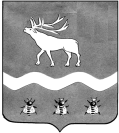 Межведомственная комиссия по охране труда в ЯКОВЛЕВСКОМ МУНИЦИПАЛЬНОМ РАЙОНЕ692361, с. Яковлевка, пер. Почтовый, 7, т./ф. (42371) 91620 Р Е Ш Е Н И Еот «16» ноября 2021 года   11.00      В целях реализации положения  Трудового кодекса Российской Федерации, регламентирующего требования охраны труда, в соответствии с  приказом  Минтруда Российской Федерации от 13 января 2003 г. № 1/29 «Об утверждении Порядка обучения по охране труда  и проверки знаний требований охраны труда  работников организаций»,  заслушав  информацию главного специалиста по государственному управлению охраной труда в Яковлевском районе Константина Сергеевича Бахрушина «Об организации  обучения по охране труда на территории Яковлевского муниципального района,межведомственная комиссия по охране труда в Яковлевском муниципальном районе решила:1.   Рекомендовать главному специалисту по государственному управлению охраной труда в Яковлевском муниципальном районе Константину Сергеевичу Бахрушину:1.1. Продолжить работу по организации обучения по охране труда и оказанию методической помощи работодателям в организации обучения по охране труда. 1.2. Данное решение разместить на официальном сайте Администрации Яковлевского муниципального района.Председатель межведомственной комиссии   по охране труда в Яковлевском районе,первый заместитель главы Администрации Яковлевского муниципального района                                    А.А.КоренчукОб организации проведения обучения по охране труда на территории Яковлевского муниципального района.